AgroEcoDOMEnquête sur les plantes de serviceMerci de contribuer et de retourner cette enquête (à l’animateur du groupe de travail (manuelgerard2@gmail.com)) qui consiste à choisir le nom et le logo du futur outil informatique « guide fonctionnel des plantes de service ».			COCHEZ LA CASE !!!NOM :						Prénom :Structure :Choix du nom de l’outil informatique :	Plant'Asso - classique, contraction de "plante associée",	LeBonPlant - plus original, clin d'œil à la plateforme "LeBonCoin", contient la notion de "plante",	Coloc'à'Plantes - original, signifie que les plantes de service sont "colocataires" avec leurs cultures associées.Choix du logo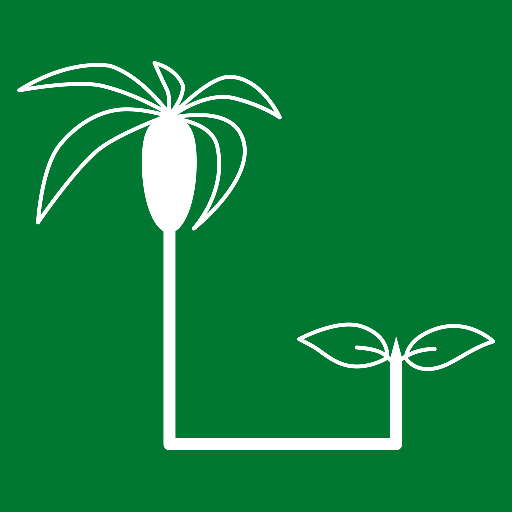 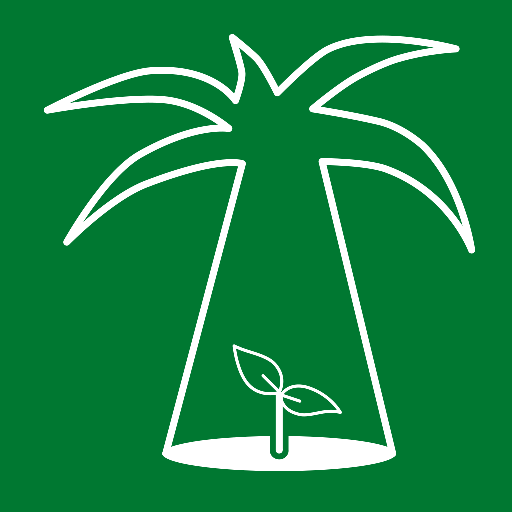  I. le premier représente un palmier lié à une plantule, signifiant qu'une plante de service vit à côté d'une culture, dans son ombre, par exemple, une palmacée,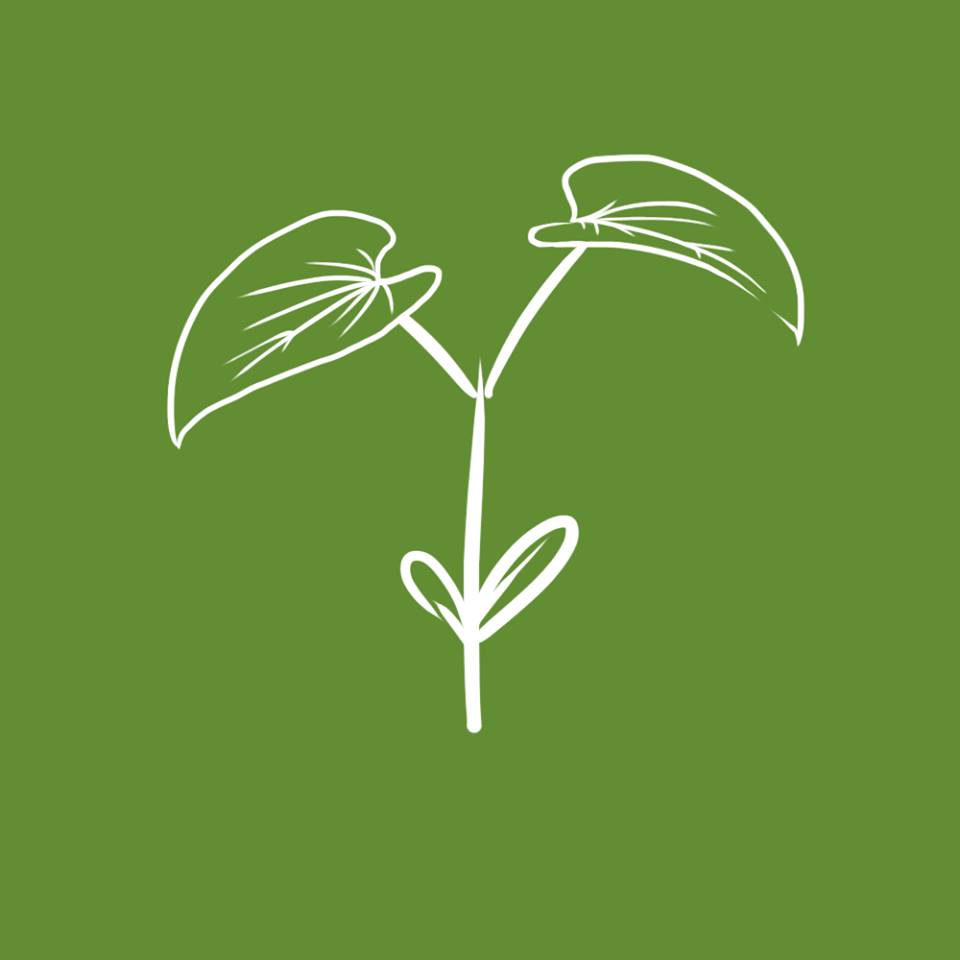  III. Une plantule avec deux feuilles, simple II. le second le contour d'un palmier contenant une plantule, signifiant qu'une plante de service a ses racines dans la même terre qu'une culture, par exemple, une palmacée.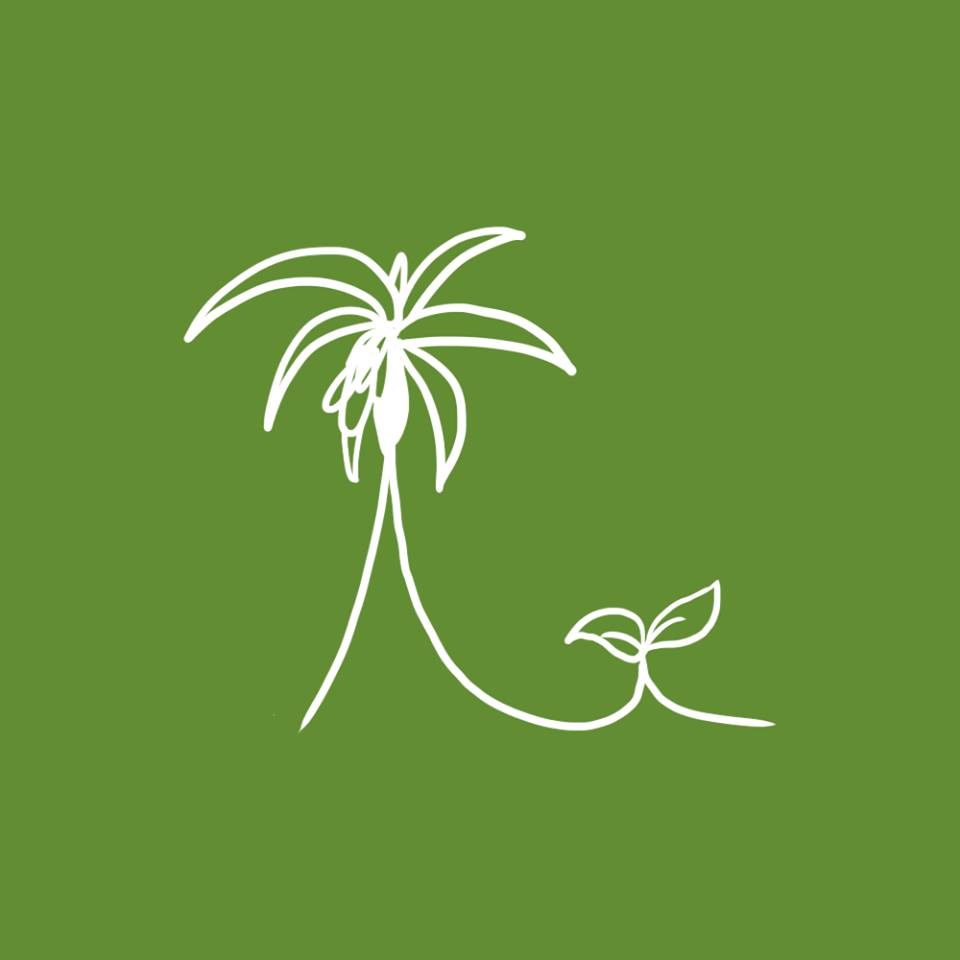  IV. Une palmacée associée par le biais d’une ligne à une plantule symbolisant la coopération dans le service rendu